DRAFT AGENDA 
PHYSICAL OPEN CONSULTATION OF THE COUNCIL WORKING GROUP ON INTERNATIONAL INTERNET-RELATED PUBLIC POLICY ISSUES22 January 2018
09:30 – 12:30 and 14:30 – 17:30 hoursRoom H, ITU Headquarters, Geneva





ANNEX PANEL DISCUSSION  
Date and time: Monday, 22 January 2018, from 9.30 to 11.30

Venue: Room H, ITU Headquarters, Geneva, SwitzerlandFormat: Interactive panel discussion, followed by Q&A

------------------Speakers:Marianne Bitar Karam, Director of MENA Operations & Lebanon Country Director, DOTAnn Rosenberg, Purpose Driven SVP & Global Head of SAP Next-Gen, SAPAnnaliese Williams, Acting Director, International Engagement, Department of Communications, AustraliaMichael Best, Director, UNU-CSDoreen Bogdan-Martin, Chief of Strategic Planning and Membership Department, ITULia Kiessling, Senior Director, Strategic Communications, Internet SocietyAnna Mori, Women and Trade Programme Officer, International Trade Centre (ITC)
Moderator:Santiago Reyes-Borda, Senior Policy Advisor - International Telecommunications Policy,  ‎Department of Innovation, Science and Economic Development, CanadaPhysical Open Consultations of the 
Council Working Group on International
Internet-related Public Policy IssuesGeneva, 22 January 2018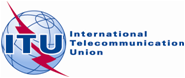 Document OPCWGINT6/1-E (Rev. 2)22 January 2018English onlyItem1Introductory remarks2Adoption of the Agenda3Panel Discussion (See Annex)4Discussion of responses from all stakeholders to the Online Open Consultations                                                     OPCWGINT6/25Presentation of Summary of the Online and Physical Open Consultations 6Topic for next open consultation